Заполненный опросный лист отправлять в адрес компании «ТЕРМОТРОНИК» по e-mail: zakaz@termotronic.ruПо вопросам заполнения обращаться: +7 (812) 325-30-50 или +7 (812) 326-10-50.Опросный лист для подбора электромагнитного расходомера ПИТЕРФЛОУ Т  модификации 1 или 3 общепромышленное исполнение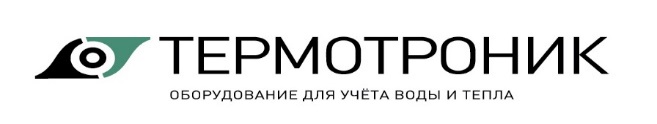 Опросный лист для подбора электромагнитного расходомера ПИТЕРФЛОУ Т  модификации 1 или 3 общепромышленное исполнениеОпросный лист для подбора электромагнитного расходомера ПИТЕРФЛОУ Т  модификации 1 или 3 общепромышленное исполнениеОбщая информацияОбщая информацияОбщая информацияПредприятие:Предприятие:Дата заполнения: Контактное лицо :Контактное лицо :Тел.: Адрес:Адрес:E-mail: Позиция по проекту: Позиция по проекту: Количество : Информация об измеряемой средеИнформация об измеряемой средеИнформация об измеряемой средеИзмеряемая среда (наименование): Измеряемая среда (наименование): pH: Измеряемая среда (наименование): Измеряемая среда (наименование): Концентрация, %:  Абразивная среда:   процент содержания твердых частиц:    %Размер частиц, мм:   Абразивная среда:   процент содержания твердых частиц:    %Размер частиц, мм:   Абразивная среда:   процент содержания твердых частиц:    %Размер частиц, мм:   Сведения об электропроводности: более   мкСм/см          /  неизвестноСведения об электропроводности: более   мкСм/см          /  неизвестноСведения об электропроводности: более   мкСм/см          /  неизвестноПрименяемые материалы:Футеровка: ETFE / полиуретанФутеровка: ETFE / полиуретанПрименяемые материалы:Электроды: нерж. сталь 316L / Хастеллой С276 / титан / танталЭлектроды: нерж. сталь 316L / Хастеллой С276 / титан / танталРасход, м3/ч :                        мин /    ном /    максРасход, м3/ч :                        мин /    ном /    максРасход, м3/ч :                        мин /    ном /    максДавление среды, МПа :        мин /   ном /   максДавление среды, МПа :        мин /   ном /   максДавление среды, МПа :        мин /   ном /   максТемпература среды, °С  :      мин /   ном /   макс	Температура среды, °С  :      мин /   ном /   макс	Температура среды, °С  :      мин /   ном /   макс	Характеристики трубопровода Характеристики трубопровода Характеристики трубопровода Внешний диаметр трубопровода:  мм;	Толщина стенки:  ммВозможность сужения трубопровода:   Да         НетНаправление потока:   Горизонтальное   Верх   ВнизПрямые участки на месте установки: до расходомера,   м , после,   мВнешний диаметр трубопровода:  мм;	Толщина стенки:  ммВозможность сужения трубопровода:   Да         НетНаправление потока:   Горизонтальное   Верх   ВнизПрямые участки на месте установки: до расходомера,   м , после,   мМатериал трубопровода:  Возможно сужение до      ммИсполнение расходомераИсполнение расходомераИсполнение расходомераТребуемая основная относительная погрешность измерения объемного расхода: 0,5 %     0,2%Требуемая основная относительная погрешность измерения объемного расхода: 0,5 %     0,2%Требуемая основная относительная погрешность измерения объемного расхода: 0,5 %     0,2%Температура окружающей среды °С:   мин /   макс	Температура окружающей среды °С:   мин /   макс	Температура окружающей среды °С:   мин /   макс	Выходные сигналы:  4-20 мА  активный /  пассивный HART  RS-485 Modbus  ИмпульсныйВыходные сигналы:  4-20 мА  активный /  пассивный HART  RS-485 Modbus  ИмпульсныйВыходные сигналы:  4-20 мА  активный /  пассивный HART  RS-485 Modbus  ИмпульсныйДополнительное оборудование, аксессуары, услугиДополнительное оборудование, аксессуары, услугиДополнительное оборудование, аксессуары, услугиМонтажный комплект МК-1 (фланцы (углеродистая сталь) – 2 шт., прокладки – 2 шт., крепеж (угл. сталь) – 1 к-т):  Монтажный комплект МК-2 (фланцы (нержавеющая сталь) – 2 шт., прокладки – 2 шт., крепеж (угл. сталь) – 1 к-т):  Габаритная вставка (углеродистая сталь):  Монтажный комплект МК-1 (фланцы (углеродистая сталь) – 2 шт., прокладки – 2 шт., крепеж (угл. сталь) – 1 к-т):  Монтажный комплект МК-2 (фланцы (нержавеющая сталь) – 2 шт., прокладки – 2 шт., крепеж (угл. сталь) – 1 к-т):  Габаритная вставка (углеродистая сталь):  Монтажный комплект МК-1 (фланцы (углеродистая сталь) – 2 шт., прокладки – 2 шт., крепеж (угл. сталь) – 1 к-т):  Монтажный комплект МК-2 (фланцы (нержавеющая сталь) – 2 шт., прокладки – 2 шт., крепеж (угл. сталь) – 1 к-т):  Габаритная вставка (углеродистая сталь):  Источник питания 24В:  Заземляющие диски из нержавеющей стали:  Источник питания 24В:  Заземляющие диски из нержавеющей стали:  Источник питания 24В:  Заземляющие диски из нержавеющей стали:  ПримечанияПримечанияПримечания